Załączniki do zarządzenia nr 43/19Głównego Inspektora Sanitarnegoz dnia 8 lutego 2019 r.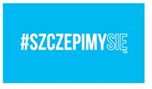 Załącznik nr 2 F/IT/PT/PZ/01/02/02 Data wydania: 08-02-2019 r.Strona 1 (2)ZGODA PRZEDSTAWICIELA USTAWOWEGO NIEPEŁNOLETNIEGO UCZESTNIKA KONKURSU NA UDZIAŁ W KONKURSIE…………………………………………………..(miejscowość, data)Ja niżej podpisany/a, jako przedstawiciel ustawowy ………………………………………………………………..(imię i nazwisko niepełnoletniego uczestnika konkursu)zwanego/ej dalej „Uczestnikiem konkursu”, niniejszym wyrażam zgodę na jego udział w konkursie „Lirycznie zaszczepieni”na zasadach określonych w regulaminie konkursu.Oświadczam, że zgłoszona do niniejszego konkursu praca/prace* jest/są* wynikiem własnej twórczości Uczestnika konkursu i nie narusza/ją praw autorskich oraz jakichkolwiek innych praw osób trzecich oraz nie została/y zgłoszona/e do innych konkursów o podobnej tematyce.Wyrażam zgodę na przetwarzanie moich oraz  Uczestnika konkursu danych osobowych przez Administratora danych ………………………………………………………………………………………………………………                                                                  (właściwy organ Państwowej Inspekcji Sanitarnej)Oświadczam także, że zapoznałem/am się z treścią klauzuli informacyjnej o przetwarzaniu danych osobowych.Brak wyrażenia zgody na udział w konkursie, brak udzielenia zgody na przetwarzanie danych osobowych Uczestnika konkursu lub jego przedstawiciela ustawowego są równoznaczne z bezskutecznością zgłoszenia.                                                                                                            ……………………………………..            (podpis przedstawiciela ustawowego)F/IT/PT/PZ/01/02/02 Data wydania: 08-02-2019 r.Strona 2 (2)KLAUZULA INFORMACYJNA O PRZETWARZANIU DANYCH OSOBOWYCHW związku z wymogami rozporządzenia Parlamentu Europejskiego i Rady (UE) 2016/679 z dnia 27 kwietnia 2016 r. w sprawie ochrony osób fizycznych w związku z przetwarzaniem danych osobowych i w sprawie swobodnego przepływu takich danych oraz uchylenia dyrektywy 95/46/WE (ogólne rozporządzenie o ochronie danych), Wojewódzka Stacja Sanitarno-Epidemiologiczna w Szczecinie informuje o zasadach przetwarzania Pani/Pana danych osobowych, danych osobowych Uczestnika konkursu oraz o przysługujących prawach z tym związanych.1.	Administratorem danych  jest Wojewódzka Stacja Sanitarno-Epidemiologiczna w Szczecinie przy ul. Spedytorskiej 6/7 70-632 w Szczecin; 2.	Podstawą prawną przetwarzania danych osobowych przez Wojewódzką Stację Sanitarno- Epidemiologiczną w Szczecinie jest zgoda osób, których dane dotyczą (art. 6 ust. 1 lit. a rozporządzenia nr 2016/679). Dane osobowe będą udostępniane jedynie podmiotom uprawnionym do uzyskania danych osobowych na podstawie przepisów prawa.3.	Kontakt z Administratorem danych możliwy jest pod adresem e-mail: wsse.szczecin@pis.gov.pl 4.	Administrator danych wyznaczył Inspektora Ochrony Danych nadzorującego prawidłowość przetwarzania danych osobowych. Kontakt z Inspektorem Ochrony Danych możliwy jest pod adresem e-mail: iod@wsse.szczecin.pl5.	Pani/Pana* dane osobowe oraz dane osobowe Uczestnika konkursu będą przetwarzane w zakresie niezbędnym do przeprowadzenia konkursu, w tym do: zebrania prac konkursowych i ich oceny, wyłonienia laureatów konkursu, nagrodzenia laureatów konkursu, ogłoszenia wyników konkursu, w tym publikacja wyników na stronie internetowej WSSE w Szczecinie oraz nagrodzenia laureatów.6.	W związku z przetwarzaniem danych osobowych w celu, o którym mowa w pkt 5, odbiorcami Pani/Pana* danych osobowych oraz danych osobowych Uczestnika konkursu  mogą być: Wojewódzka Stacja Sanitarno-Epidemiologiczna w Szczecinie; 7.	Pani/Pana* dane osobowe oraz dane osobowe Uczestnika konkursu będą przechowywane przez okres niezbędny do realizacji konkursu oraz przetwarzania danych tj. okres niezbędny do realizacji celu określonego w pkt 5, a po tym czasie przez okres 1 roku oraz w zakresie wymaganym przez przepisy powszechnie obowiązującego prawa, w szczególności ze względu na cele archiwalne w interesie publicznym, cele badań naukowych lub historycznych lub cele statystyczne.8.	W zakresie odnoszącym się do Pani/Pana* lub Uczestnika konkursu  danych osobowych przetwarzanych na potrzeby konkursu posiada Pani/Pan* prawo do żądania dostępu do treści danych; sprostowania danych; usunięcia danych; ograniczenia przetwarzania danych; wnoszenia sprzeciwu wobec przetwarzania danych; przenoszenia danych; cofnięcia zgody na przetwarzanie danych.9.	Dane osobowe nie będą podlegały zautomatyzowanemu podejmowaniu decyzji ani profilowaniu.  Dane osobowe nie będą przekazywane do państwa trzeciego ani do organizacji międzynarodowej. 10.	Przysługuje Pani/Panu* prawo wniesienia skargi  na niezgodne z prawem przetwarzanie Pani/Pana* lub Uczestnika konkursu danych osobowych do organu nadzorczego właściwego w sprawach ochrony danych osobowych.                                                                                                                                                                                                                       …………………………………….. (podpis przedstawiciela ustawowego)* właściwe podkreślić